FORM 51-102F3
Material Change ReportItem 1:	Name and Address of CompanyGlance Technologies Inc. (the “Issuer”)
400, 200 Granville StreetVancouver, BC V6C 1S4Item 2:   Date of Material ChangeFebruary 20, 2018Item 3:   News ReleaseThe news release attached as Schedule “A” hereto was issued and disseminated on February 20, 2018 by Marketwired and filed on SEDAR (www.sedar.com) on February 20, 2018.Item 4:	Summary of Material ChangePenny Green was terminated as President and Chief Operating Officer of Glance Technologies Inc.Item 5:	   Full Description of Material ChangeOn February 20, 2018 Penny Green was terminated as President and Chief Operating Officer of Glance Technologies. Ms. Green remains a member of the Board of Directors of Glance Technologies but has no further role in the management of the company. Desmond Griffin, Chief Executive Officer, will be assuming Ms. Green’s executive duties. Item 6:	Reliance on subsection 7.1(2) of National Instrument 51-102Not applicable.Item 7:	Omitted InformationNoneItem 8:	Executive OfficerDesmond Griffin, CEO and a Director
Telephone:  1-855-288-6044Item 9:	Date of ReportFebruary 27, 2018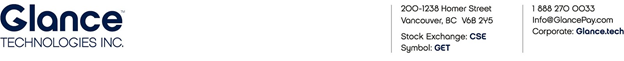 SCHEDULE “A”GLANCE TECHNOLOGIES ANNOUNCES THE TERMINATION OF PENNY GREEN AS A GLANCE TECHNOLOGIES EXECUTIVEFebruary 20, 2018 – Vancouver, B.C. – Glance Technologies Inc. (CSE: GET: CN / OTCQB: GLNNF / FKT: GJT) today announced the termination of Penny Green as President and Chief Operating Officer of Glance Technologies. Ms. Green remains a member of the Board of Directors of Glance Technologies but has no further role in the management of the company. Desmond Griffin, Chief Executive Officer, will be assuming Ms. Green’s executive duties. About Glance Technologies Inc.Glance Technologies owns and operates Glance Pay, a streamlined payment system that revolutionizes how smartphone users choose where to shop, order goods and services, make payments, access digital receipts, redeem digital deals, earn great rewards & interact with merchants. Glance offers targeted in-app marketing, geo targeted digital coupons, customer feedback, in-merchant messaging and custom rewards programs. The Glance Pay mobile payment system consists of proprietary technology, which includes user apps available for free downloads in IOS (Apple) and Android formats, merchant manager apps, a large scale technology hosting environment with sophisticated anti-fraud technology and lightning fast payment processing.  Glance has also recently purchased a blockchain solution for a rewards-based cryptocurrency.For more information about Glance, please go to www.glance.tech. For more information, contact:Investor Relations1-866-258-1249investors@glancepay.comNeither the Canadian Securities Exchange nor its Regulation Services Provider (as that term is defined in the policies of the Canadian Securities Exchange) accepts responsibility for the adequacy or accuracy of this release.